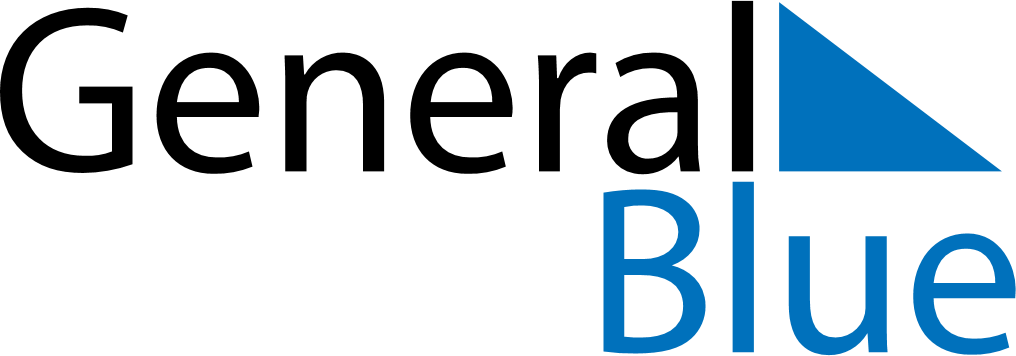 July 2024July 2024July 2024July 2024July 2024July 2024Rameshki, RussiaRameshki, RussiaRameshki, RussiaRameshki, RussiaRameshki, RussiaRameshki, RussiaSunday Monday Tuesday Wednesday Thursday Friday Saturday 1 2 3 4 5 6 Sunrise: 3:43 AM Sunset: 9:35 PM Daylight: 17 hours and 51 minutes. Sunrise: 3:44 AM Sunset: 9:35 PM Daylight: 17 hours and 50 minutes. Sunrise: 3:45 AM Sunset: 9:34 PM Daylight: 17 hours and 48 minutes. Sunrise: 3:46 AM Sunset: 9:33 PM Daylight: 17 hours and 46 minutes. Sunrise: 3:47 AM Sunset: 9:32 PM Daylight: 17 hours and 45 minutes. Sunrise: 3:49 AM Sunset: 9:32 PM Daylight: 17 hours and 43 minutes. 7 8 9 10 11 12 13 Sunrise: 3:50 AM Sunset: 9:31 PM Daylight: 17 hours and 40 minutes. Sunrise: 3:51 AM Sunset: 9:30 PM Daylight: 17 hours and 38 minutes. Sunrise: 3:52 AM Sunset: 9:29 PM Daylight: 17 hours and 36 minutes. Sunrise: 3:54 AM Sunset: 9:28 PM Daylight: 17 hours and 33 minutes. Sunrise: 3:55 AM Sunset: 9:27 PM Daylight: 17 hours and 31 minutes. Sunrise: 3:57 AM Sunset: 9:25 PM Daylight: 17 hours and 28 minutes. Sunrise: 3:58 AM Sunset: 9:24 PM Daylight: 17 hours and 25 minutes. 14 15 16 17 18 19 20 Sunrise: 4:00 AM Sunset: 9:23 PM Daylight: 17 hours and 22 minutes. Sunrise: 4:01 AM Sunset: 9:21 PM Daylight: 17 hours and 20 minutes. Sunrise: 4:03 AM Sunset: 9:20 PM Daylight: 17 hours and 16 minutes. Sunrise: 4:05 AM Sunset: 9:18 PM Daylight: 17 hours and 13 minutes. Sunrise: 4:06 AM Sunset: 9:17 PM Daylight: 17 hours and 10 minutes. Sunrise: 4:08 AM Sunset: 9:15 PM Daylight: 17 hours and 7 minutes. Sunrise: 4:10 AM Sunset: 9:14 PM Daylight: 17 hours and 3 minutes. 21 22 23 24 25 26 27 Sunrise: 4:12 AM Sunset: 9:12 PM Daylight: 17 hours and 0 minutes. Sunrise: 4:13 AM Sunset: 9:10 PM Daylight: 16 hours and 56 minutes. Sunrise: 4:15 AM Sunset: 9:08 PM Daylight: 16 hours and 53 minutes. Sunrise: 4:17 AM Sunset: 9:07 PM Daylight: 16 hours and 49 minutes. Sunrise: 4:19 AM Sunset: 9:05 PM Daylight: 16 hours and 45 minutes. Sunrise: 4:21 AM Sunset: 9:03 PM Daylight: 16 hours and 41 minutes. Sunrise: 4:23 AM Sunset: 9:01 PM Daylight: 16 hours and 38 minutes. 28 29 30 31 Sunrise: 4:25 AM Sunset: 8:59 PM Daylight: 16 hours and 34 minutes. Sunrise: 4:27 AM Sunset: 8:57 PM Daylight: 16 hours and 30 minutes. Sunrise: 4:29 AM Sunset: 8:55 PM Daylight: 16 hours and 26 minutes. Sunrise: 4:31 AM Sunset: 8:53 PM Daylight: 16 hours and 22 minutes. 